Отчёт  о проведении акции: «Подари внимание»Поздравление с 8 МартаВ преддверии весеннего праздника 8 Марта ученики второго класса приняли участие во Всероссийской акции: «Подари внимание». Подготовили красивые поздравления женщинам в виде поделок бумажных сюрпризов-букетиков. Дети  сделали их своими руками. Асеева Алла Аскеровна, провела для ребят вводную беседу, рассказала о важности подарка, о внимании и заботе к женщинам.Ребята с классным руководителем  вышли на улицу и поздравили всех прохожих женщин с праздником.Акция оказалась полезной и интересной, доставила радости людям.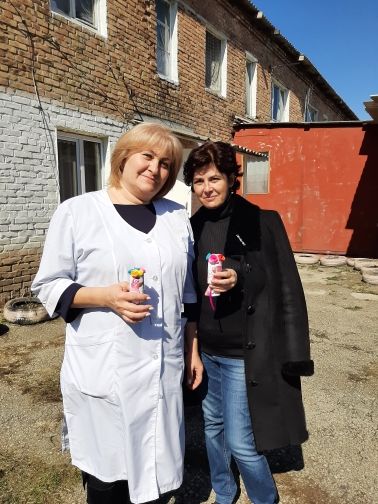 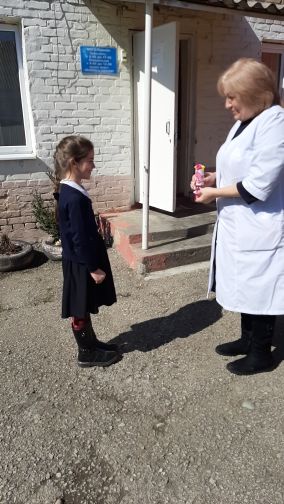 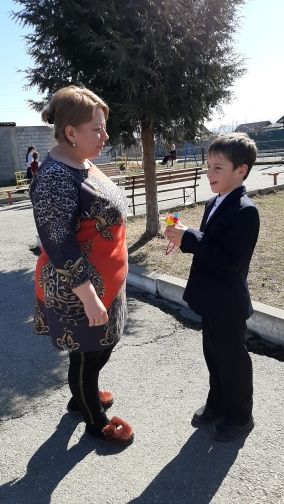 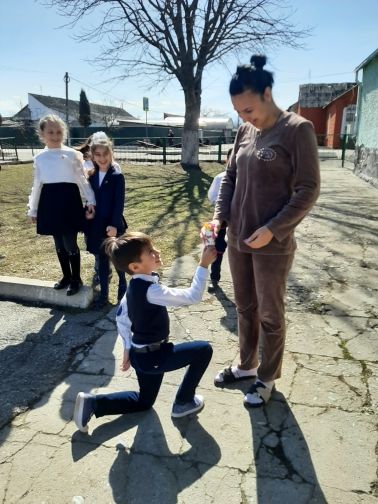 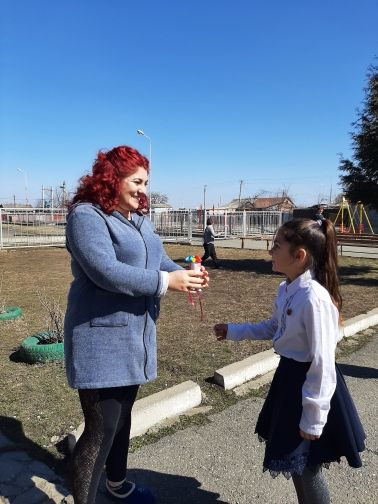 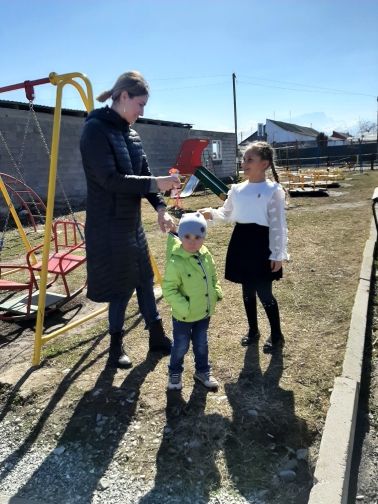 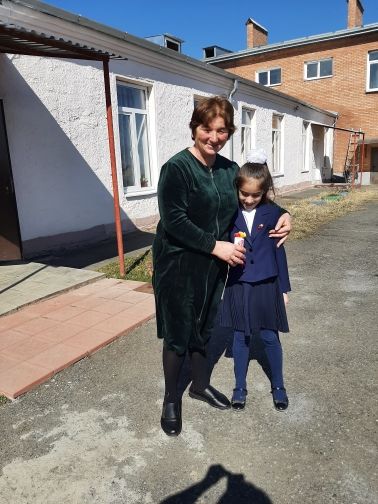 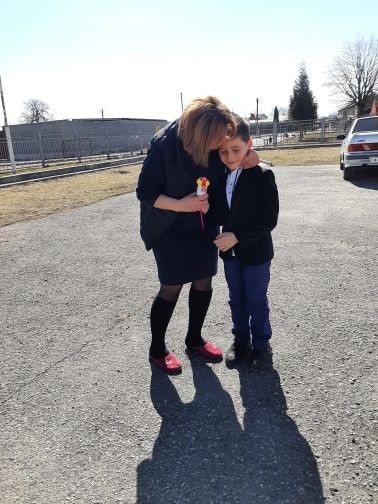 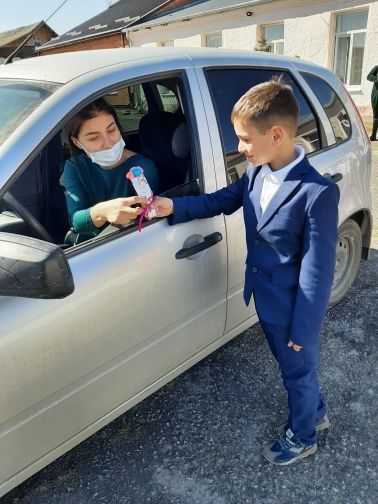 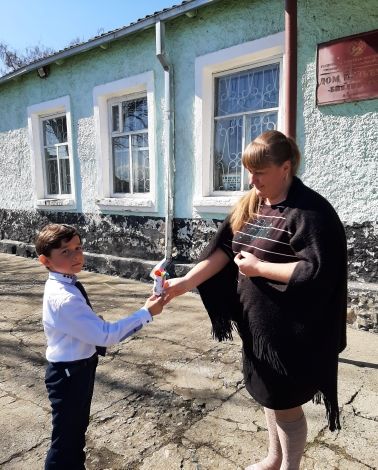 